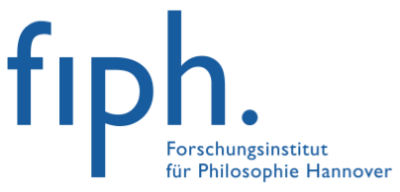 Gutachten für Herrn/Frau // Expert Opinion for Mr./Mrs. Name des Gutachters/der Gutachterin // Name of the Reviewer: Stellung/Position:      Fach/Subject:      Hochschule/University:      Adresse/Address:      Seit wann kennen Sie die Bewerberin/den Bewerber? // Since when have you known the applicant? Die Bewerberin/der Bewerber zählt zu den fachlich Besten der mir zu Zeit bekannten Doktorandinnen/Doktoranden bzw. Habilitandinnen/Habilitanden // The applicant is one of the best doctoral or post-doctoral candidates known to me at the moment 5 % 10 % 20 % 30 %  keine Aussage möglich / no assessment possible Fachliche Kompetenz/Professional Competence (1500 Zeichen/characters) Qualität des Projekts/Quality of the project (1500 Zeichen/characters) Wie schätzen Sie das Projekt ein? // How do you rate the project?Wie schätzen Sie die Bedeutung des Projekts innerhalb der fachlichen Debatte ein? // How do you rate the importance of the project within the professional debate? Welche hervorstechenden Eigenschaften sind Ihnen bei der Bewerberin/bei dem Bewerber aufgefallen? (z.B. Kreativität, Selbstständigkeit, Zielstrebigkeit, außergewöhnliche Begabungen etc.) // Which outstanding characteristics did you notice in the applicant? (e.g. creativity, independence, determination, extraordinary talents, etc.) Ich empfehle Herrn/Frau // I recommend Mr./Mrs.  mit Nachdruck / with emphasis
 mit großem Nachdruck / with great emphasis
 mit größtem Nachdruck / with the greatest emphasis ______________________________________ Ort, Datum // Place, Date _____________________________________ Unterschrift des Gutachters/der Gutachterin // Reviewer’s Signature
Stempel / Stamp Rücksendung erbeten bis 31. Januar 2024 an / Please return by January 31, 2024, to Forschungsinstitut für Philosophie Hannover / The Hannover Institute of Philosophical Research e-mail: assistenz@fiph.de; Betreff/Subject: Fellowship Gutachten für Bewerbung / Expert Opinion 